公共電子看板訊息敬請於105年12月30日至106年1月12日登載。二、登載內容：考選部訊息：106年公務人員特種考試關務人員、公務人員特種考試身心障礙人員、國軍上校以上軍官轉任公務人員考試。自106年1月3日至106年1月12日受理網路報名，有意報考之民眾請至考選部全球資訊網查詢。 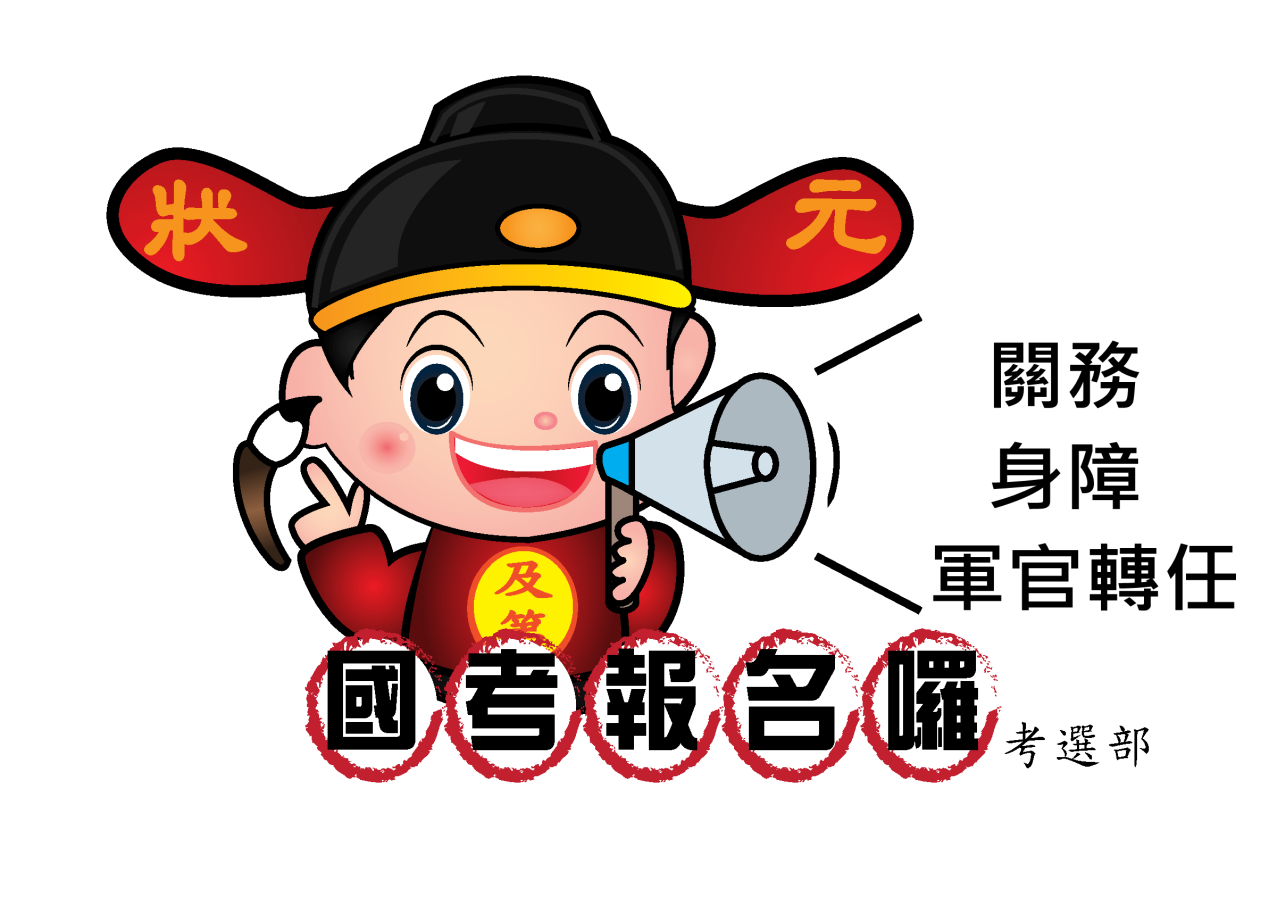 